Mr. Tutt’s News BRIEF!                  Tuesday, November 28, 2017TONIGHT’S HOMEWORK:  --1) SPELLING: Finish the TWO-SIDED sheet on ABC order and writing five sentences using this week’s words. This may have been started in class.--2) MATH (2 things): 1) pp. 76-77 (1-8) ALSO,  2) fix and/or finish the problems on today’s timed test--3) Your child should be asking you to sign this note. Having this note signed by a parent or guardian, and returning it to school THE NEXT DAY is your child’s last homework task!P.E. THIS WEEK: The next period of P.E. this week takes place Thursday, November 30. (P.E. next week will be on Tuesday, December 5 and Friday, Dec. 8.)          It’s time for “Big T’s Mini-Sing-a-Long”!!! (To the tune of “Let It Snow!”) ‘THOUGH THE WEATHER OUTSIDE IS AWESOME… yet the mornings still are cold some,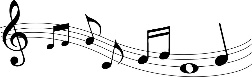 But since we go out early to play … Wear a jacket or a hoodie each day! 
(This adorable jingle may make the class website this week.)
                                                                                                                                                                                                                                                                                        THE CLASS WEBSITE:  A few things come to mind as think of our class website, bigtsclass.weebly.com:I try to update it by 5:00 p.m. on the days I have homework.You can view a list of today’s homework, get the updated version of this Brief, view what’s for breakfast or lunch tomorrow, or get a copy this this week’s spelling list and any spelling homeworkGive students MANY chances to practice reading and math work. If I knew that enough parents were interested, I could give a workshop on a morning, after school or weekend to shop you show you can use the website to your advantage, and your child’s academic growth!LUNCH TOMORROW and THURSDAY: Wednesday, November 29 – chili or a turkey and cheese sandwichThursday, November 30 – cheese omelet with a cinnamon roll OR mini corn dogsI will make a copy of the December breakfast and lunch menu for those who asked for them at the beginning of the year. The menus are also available through our class and the DMPS websites.      Class website: bigtsclass.weebly.com                       School district website: dmps.orgThat’s all the news I have for now… PLEASE SIGN BELOW, AND RETURN THIS NOTE… THANK YOU!
_____________________________________	____________________________________Parent Signature					Child’s Name (in case the parent signature is hard to read)             